Прокуратура Сергиевского района разъясняет: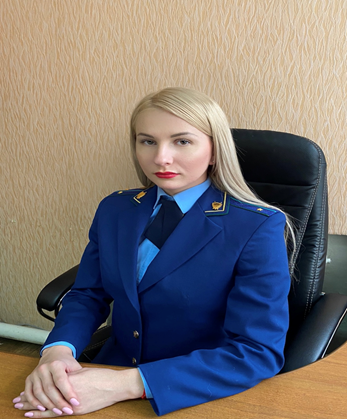 Вправе ли инвалид претендовать на получение от государства жилья?На вопрос отвечает старший помощник прокурора Сергиевского района  Анастасия СтаровероваДа, инвалиды и семьи, имеющие детей-инвалидов, нуждающиеся в улучшении жилищных условий, вставшие на учет после 1 января 2005, имеют право претендовать на получение жилья в соответствии с жилищным законодательством Российской Федерации.Жилые помещения предоставляются гражданам, состоящим на учете в качестве нуждающихся в жилых помещениях, в порядке очередности исходя из времени принятия таких граждан на учет (ч. 1 ст. 57 Жилищного кодекса Российской Федерации (далее - ЖК РФ)Для отдельных категорий граждан законодатель предусмотрел возможность предоставления жилого помещения по договорам социального найма во внеочередном порядке.Кто может претендовать на внеочередное получение жилого помещения?Вне очереди жилые помещения по договорам социального найма предоставляются гражданам, страдающим тяжелыми формами хронических заболеваний, при которых совместное проживание с ними в одной квартире невозможно и которые указаны в перечне, утверждаемом уполномоченным Правительством Российской Федерации органом (см. п. 3 ч. 2 ст. 57 ЖК РФ).Куда обращаться за предоставлением жилых помещений?Порядок предоставления жилых помещений из муниципального жилищного фонда предусмотрен чч. 3, 4 ст. 57 ЖК РФ, согласно которым жилые помещения по договорам социального найма предоставляются по решению органа местного самоуправления.Принятие на учет в качестве нуждающихся в жилых помещениях осуществляется органом местного самоуправления на основании заявлений данных граждан и документов, подтверждающих их право состоять на учете. 25.03.2020